Список участников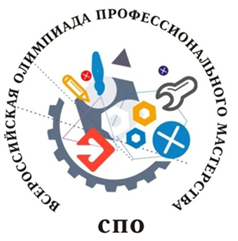 регионального этапа олимпиады по общепрофессиональной дисциплине «Экономика отрасли» среди студентов профессиональных образовательных организаций в 2020 году№ПООФИО участникаКГБ ПОУ ХПКЕкименко Арсений АндреевичКГБ ПОУ ХТГИППНикитина Алина ТимофеевнаКГБ ПОУ ХТЭТТрефилова Елена ЮрьевнаКГБ ПОУ ХТЭТШамбер Елена СергеевнаКГБ ПОУ ХАТПрокофьева Ирина СергеевнаКГБ ПОУ ХТТТКомлев Максим СергеевичКГБ ПОУ НПГТБакаева Анна СергеевнаКГБ ПОУ НПГТМатюхин Семён ДенисовичКГБ ПОУ ХТТБПТОкунев Владислав СергеевичКГБ ПОУ ХТТБПТПащенко Екатерина КонстантиновнаКГБ ПОУ ХКВТПОсипова Анна АлександровнаКГБ ПОУ ХПЭТЗахарова Алина ЕвгеньевнаКГБ ПОУ ХПЭТБойко Марина ВячеславовнаКГБ ПОУ ХПЭТНагорный Владислав РомановичКГБ ПОУ ВЛХТБатенев Евгений ДмитриевичКГБ ПОУ ВЛХТШутюк Екатерина АлександровнаКГБ ПОУ ВЛХТСоколова Евгения НиколаевнаКГБ ПОУ ВЛХТКоваленко Полина АлександровнаКГБ ПОУ ХАМКБеляева Александра МихайловнаКГА ПОУ ХТКНекрасова Диана РуслановнаКГА ПОУ ХТКМихайлова Елизавета АндреевнаКГА ПОУ ХТКФедч Екатерина СергеевнаКГА ПОУ ХТКШаталов Егор АлексеевичКГБ ПОУ ХТКМусиенко Алина ЮрьевнаКГБ ПОУ ХТКМарченко Дарья ПавловнаКГБ ПОУ ХТКЯранцев Иван СергеевичКГБ ПОУ ХКОТСОАнисимова Василина ДмитриевнаКГБ ПОУ ХКОТСОМогильников Александр НиколаевичКГБ ПОУ ХКОТСОБолюнова Дарья ЮрьевнаКГБ ПОУ ХДСТПетров Дмитрий АндреевичКГБ ПОУ ВМК ЦОППДубиков Александр ЮрьевичКГБ ПОУ ВМК ЦОППМамелина Анна Андреевна